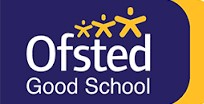 STAKESBY PRIMARY ACADEMY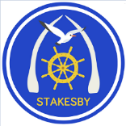 NEWSLETTERFriday 22nd April 2021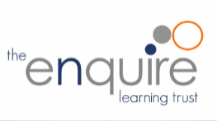 STAKESBY PRIMARY ACADEMYNEWSLETTERFriday 22nd April 2021STAKESBY PRIMARY ACADEMYNEWSLETTERFriday 22nd April 2021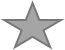  STAR OF THE WEEK      Well done to the following children for their achievements, attitudes, and effort this week.           STAR OF THE WEEK      Well done to the following children for their achievements, attitudes, and effort this week.           STAR OF THE WEEK      Well done to the following children for their achievements, attitudes, and effort this week.          INFORMATION FROM THE PRINCIPALDear Parents, Carers and Families,As you will be aware, we welcomed Ofsted on Wednesday and Thursday this week as part of their pilot inspections. It was a real pleasure to show them around Stakesby so they could see the fantastic teaching and learning which takes place on a daily basis. I have included some of the highlights from their comments below:It is evident that there are incredibly positive relationships within the school. Pupils spoke highly of their relationships with staff and said they missed them during the partial closureThese relationships result in excellent behaviourPupils are reflective and gave very good examples about how they are learning to become good citizensPupils understand that although everyone is different, they are all treated equallyThe Special Educational Needs Coordinator ensures the needs of pupils are met so they can access the curriculum successfully; the support pupils receive is timelyMost pupils speak very positively about reading and they love the Power of Reading approach to literacy lessons. In Early Years, children access provision with adults intervening effectively, extending vocabulary and taking learning forward Leaders speak strongly about their ambitious vision for the school and have clear ideas about what they want to improveAs you can see, these comments showcase how fantastic our school is. I'm incredibly proud of everything our pupils and staff have achieved so far and would like to thank our families for supporting us in our journey. Thank you also to those parents who were asked by Ofsted to give feedback on the school.Have a lovely weekend.Miss Robson Principal    headteacher@stakesbyschool.netINFORMATION FROM THE PRINCIPALDear Parents, Carers and Families,As you will be aware, we welcomed Ofsted on Wednesday and Thursday this week as part of their pilot inspections. It was a real pleasure to show them around Stakesby so they could see the fantastic teaching and learning which takes place on a daily basis. I have included some of the highlights from their comments below:It is evident that there are incredibly positive relationships within the school. Pupils spoke highly of their relationships with staff and said they missed them during the partial closureThese relationships result in excellent behaviourPupils are reflective and gave very good examples about how they are learning to become good citizensPupils understand that although everyone is different, they are all treated equallyThe Special Educational Needs Coordinator ensures the needs of pupils are met so they can access the curriculum successfully; the support pupils receive is timelyMost pupils speak very positively about reading and they love the Power of Reading approach to literacy lessons. In Early Years, children access provision with adults intervening effectively, extending vocabulary and taking learning forward Leaders speak strongly about their ambitious vision for the school and have clear ideas about what they want to improveAs you can see, these comments showcase how fantastic our school is. I'm incredibly proud of everything our pupils and staff have achieved so far and would like to thank our families for supporting us in our journey. Thank you also to those parents who were asked by Ofsted to give feedback on the school.Have a lovely weekend.Miss Robson Principal    headteacher@stakesbyschool.netINFORMATION FROM THE PRINCIPALDear Parents, Carers and Families,As you will be aware, we welcomed Ofsted on Wednesday and Thursday this week as part of their pilot inspections. It was a real pleasure to show them around Stakesby so they could see the fantastic teaching and learning which takes place on a daily basis. I have included some of the highlights from their comments below:It is evident that there are incredibly positive relationships within the school. Pupils spoke highly of their relationships with staff and said they missed them during the partial closureThese relationships result in excellent behaviourPupils are reflective and gave very good examples about how they are learning to become good citizensPupils understand that although everyone is different, they are all treated equallyThe Special Educational Needs Coordinator ensures the needs of pupils are met so they can access the curriculum successfully; the support pupils receive is timelyMost pupils speak very positively about reading and they love the Power of Reading approach to literacy lessons. In Early Years, children access provision with adults intervening effectively, extending vocabulary and taking learning forward Leaders speak strongly about their ambitious vision for the school and have clear ideas about what they want to improveAs you can see, these comments showcase how fantastic our school is. I'm incredibly proud of everything our pupils and staff have achieved so far and would like to thank our families for supporting us in our journey. Thank you also to those parents who were asked by Ofsted to give feedback on the school.Have a lovely weekend.Miss Robson Principal    headteacher@stakesbyschool.netSTAKESBY VALUES: EXCELLENCE I would like to congratulate Thea Cook who was awarded a Certificate of Excellence for her written retelling of 'Ossiri and the Bala Mengro' last Friday (just after our newsletter had gone to print). Thea's wonderful achievement was celebrated in our Star of the Week assembly and her story has been added to the values display.Miss Robson  headteacher@stakesbyschool.netSTAKESBY VALUES: EXCELLENCE I would like to congratulate Thea Cook who was awarded a Certificate of Excellence for her written retelling of 'Ossiri and the Bala Mengro' last Friday (just after our newsletter had gone to print). Thea's wonderful achievement was celebrated in our Star of the Week assembly and her story has been added to the values display.Miss Robson  headteacher@stakesbyschool.netSTAKESBY VALUES: EXCELLENCE I would like to congratulate Thea Cook who was awarded a Certificate of Excellence for her written retelling of 'Ossiri and the Bala Mengro' last Friday (just after our newsletter had gone to print). Thea's wonderful achievement was celebrated in our Star of the Week assembly and her story has been added to the values display.Miss Robson  headteacher@stakesbyschool.netCRICKET CLUB - YEAR 5 & 6Cricket Club, led by Mr Kettle, ECB Qualified Coach, will begin on Tuesday (3:15pm - 4:14pm). If your child is in Year 5 or Year 6 and would like to take part, please notify Miss Robson via email on e.robson@stakesbyschool.net by Monday 26th April 2021.Miss Robson
Principal 	CRICKET CLUB - YEAR 5 & 6Cricket Club, led by Mr Kettle, ECB Qualified Coach, will begin on Tuesday (3:15pm - 4:14pm). If your child is in Year 5 or Year 6 and would like to take part, please notify Miss Robson via email on e.robson@stakesbyschool.net by Monday 26th April 2021.Miss Robson
Principal 	CRICKET CLUB - YEAR 5 & 6Cricket Club, led by Mr Kettle, ECB Qualified Coach, will begin on Tuesday (3:15pm - 4:14pm). If your child is in Year 5 or Year 6 and would like to take part, please notify Miss Robson via email on e.robson@stakesbyschool.net by Monday 26th April 2021.Miss Robson
Principal 	FOSS – “CHASE THE RAINBOW CHALLENGE”Thank you to everyone who took part and who shared their progress with us. It looks like you had so much fun!   I know some of you completed your rainbows in a few days by going on very long walks, and others did lots of different outdoor activities to complete yours.   It was fantastic for me to see a few of you out and about during the Easter break. Could all sponsor sheets and money be returned by Tuesday 27th April and we will aim to draw out the 3 winners at the end of the week. Please send any cash in a named bag or envelope, or you can bank transfer. (Please put your child’s name as a reference on the bank transfer).FRIENDS OF STAKESBY SCHOOL ACCOUNT NO: 17828968, SORT CODE: 77-71-73Please make a note on your sponsor form if you have paid this way. Thank you. Mrs Parker k.parker@stakesbyschool.net   FOSS – “CHASE THE RAINBOW CHALLENGE”Thank you to everyone who took part and who shared their progress with us. It looks like you had so much fun!   I know some of you completed your rainbows in a few days by going on very long walks, and others did lots of different outdoor activities to complete yours.   It was fantastic for me to see a few of you out and about during the Easter break. Could all sponsor sheets and money be returned by Tuesday 27th April and we will aim to draw out the 3 winners at the end of the week. Please send any cash in a named bag or envelope, or you can bank transfer. (Please put your child’s name as a reference on the bank transfer).FRIENDS OF STAKESBY SCHOOL ACCOUNT NO: 17828968, SORT CODE: 77-71-73Please make a note on your sponsor form if you have paid this way. Thank you. Mrs Parker k.parker@stakesbyschool.net   FOSS – “CHASE THE RAINBOW CHALLENGE”Thank you to everyone who took part and who shared their progress with us. It looks like you had so much fun!   I know some of you completed your rainbows in a few days by going on very long walks, and others did lots of different outdoor activities to complete yours.   It was fantastic for me to see a few of you out and about during the Easter break. Could all sponsor sheets and money be returned by Tuesday 27th April and we will aim to draw out the 3 winners at the end of the week. Please send any cash in a named bag or envelope, or you can bank transfer. (Please put your child’s name as a reference on the bank transfer).FRIENDS OF STAKESBY SCHOOL ACCOUNT NO: 17828968, SORT CODE: 77-71-73Please make a note on your sponsor form if you have paid this way. Thank you. Mrs Parker k.parker@stakesbyschool.net   FREE SCHOOL MEAL ELIGIBILITYIf you think you may be entitled to free school meals for your child, please use the Free School Meals eligibility checker on our school website or contact me. Even if your child is in Reception, Year 1 or Year 2 and currently receives universal free school meals, we encourage you to check your entitlement. Being eligible will mean that Stakesby receives additional funding for your child which will go towards their learning and any additional support they may need.If you need any help or further clarification, please contact the school office.Miss Butler admin@stakesbyschool.netFREE SCHOOL MEAL ELIGIBILITYIf you think you may be entitled to free school meals for your child, please use the Free School Meals eligibility checker on our school website or contact me. Even if your child is in Reception, Year 1 or Year 2 and currently receives universal free school meals, we encourage you to check your entitlement. Being eligible will mean that Stakesby receives additional funding for your child which will go towards their learning and any additional support they may need.If you need any help or further clarification, please contact the school office.Miss Butler admin@stakesbyschool.netFREE SCHOOL MEAL ELIGIBILITYIf you think you may be entitled to free school meals for your child, please use the Free School Meals eligibility checker on our school website or contact me. Even if your child is in Reception, Year 1 or Year 2 and currently receives universal free school meals, we encourage you to check your entitlement. Being eligible will mean that Stakesby receives additional funding for your child which will go towards their learning and any additional support they may need.If you need any help or further clarification, please contact the school office.Miss Butler admin@stakesbyschool.netSCHOOL LUNCHESPlus!  Seasonal vegetables, a selection of fresh salad and fruits, plus freshly             baked bread is available. Fresh fruit, yoghurt or set pudding every day.SCHOOL LUNCHESPlus!  Seasonal vegetables, a selection of fresh salad and fruits, plus freshly             baked bread is available. Fresh fruit, yoghurt or set pudding every day.TEA-TIME CLUB3.15-5.15pmPE, FOREST SCHOOLS & SWIMMINGPlease ensure that on your children’s PE day, they arrive in their correct kit comprising of black tracksuit bottoms, shorts or leggings, a plain white t-shirt, Stakesby hoodie or sweatshirt or cardigan, and trainers.Please ensure that on your children’s Forest School day, they arrive in warm, comfortable clothing with a waterproof coat or all-in-one, wellies, gloves and a spare pair of socks. Please also provide them with a pair of shoes such as trainers or school shoes that they can wear indoors.PE, FOREST SCHOOLS & SWIMMINGPlease ensure that on your children’s PE day, they arrive in their correct kit comprising of black tracksuit bottoms, shorts or leggings, a plain white t-shirt, Stakesby hoodie or sweatshirt or cardigan, and trainers.Please ensure that on your children’s Forest School day, they arrive in warm, comfortable clothing with a waterproof coat or all-in-one, wellies, gloves and a spare pair of socks. Please also provide them with a pair of shoes such as trainers or school shoes that they can wear indoors.PE, FOREST SCHOOLS & SWIMMINGPlease ensure that on your children’s PE day, they arrive in their correct kit comprising of black tracksuit bottoms, shorts or leggings, a plain white t-shirt, Stakesby hoodie or sweatshirt or cardigan, and trainers.Please ensure that on your children’s Forest School day, they arrive in warm, comfortable clothing with a waterproof coat or all-in-one, wellies, gloves and a spare pair of socks. Please also provide them with a pair of shoes such as trainers or school shoes that they can wear indoors.Byland Road, Whitby, North Yorkshire YO21 1HYTelephone: 01947 820231 Email: admin@stakesbyschool.netWebsite: stakesbyschool.net  Twitter:@stakesbyAcademy  Facebook:@stakesbyprimaryacademy Byland Road, Whitby, North Yorkshire YO21 1HYTelephone: 01947 820231 Email: admin@stakesbyschool.netWebsite: stakesbyschool.net  Twitter:@stakesbyAcademy  Facebook:@stakesbyprimaryacademy Byland Road, Whitby, North Yorkshire YO21 1HYTelephone: 01947 820231 Email: admin@stakesbyschool.netWebsite: stakesbyschool.net  Twitter:@stakesbyAcademy  Facebook:@stakesbyprimaryacademy 